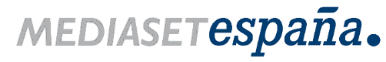 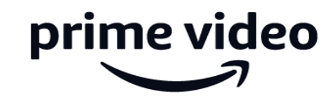 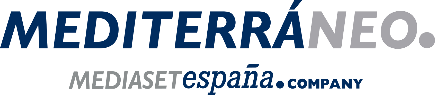 Amazon Prime Video estrenará en exclusiva la docuserie El Principito es Omar MontesEl proyecto de cuatro episodios seguirá al cantante español en un viaje de autodescubrimiento y relatará en primera persona la difícil historia de su vidaEl Principito es Omar Montes se estrenará a finales de este año en Prime Video en EspañaDescarga imágenes de la docuserie aquíMadrid, 21 de julio de 2021. Amazon Prime Video ha anunciado hoy que estrenará en exclusiva en España El Principito es Omar Montes, una serie documental que seguirá la última etapa de la vida del intérprete español y mostrará una visión retrospectiva de cómo se ha fraguado su carrera. La serie, producida por Mediaset España en colaboración con Unicorn Content y Beta Spain, y distribuida a través de Mediterráneo Mediaset España Group, contará con entrevistas personales, testimonios de amigos y familiares, un seguimiento del día a día del artista, imágenes inéditas de su archivo personal y reconstrucciones de diversos episodios de su pasado que permitirán que el espectador conozca a la persona que habita bajo el personaje de Omar Montes, el cantante español más escuchado en España en 2020. Una estética inconfundible, un talento innato para hacer cantar y bailar a millones de seguidores con su música y una singular personalidad por todos conocida configuran el fenómeno Omar Montes, el cantante español que ha conquistado todas las listas de ventas. Sin embargo, bajo el manto de su enorme popularidad se esconde un chico de barrio con una vida difícil y una historia de superación.A lo largo de sus cuatro capítulos, la docuserie realizará un apasionante viaje de autodescubrimiento por los momentos y lugares que han marcado su historia. ¿Cuál ha sido su camino desde el humilde barrio de Pan Bendito en el que creció? ¿Cómo ha gestionado su meteórico ascenso? ¿Qué lugares, vivencias y personas han marcado su vida? ¿Cómo afronta el futuro? Éstas y otras muchas preguntas tendrán respuesta en El Principito es Omar Montes, una docuserie en la que el artista se enfrentará a los fantasmas de su propia historia con un objetivo: encontrar inspiración para su próximo álbum, el que podría consagrarle como rey de la música urbana en español a nivel internacional. Sobre Prime VideoPrime Video ofrece a los clientes una gran selección de películas, series y contenidos relacionados con el deporte, todos disponibles para ver en cientos de dispositivos compatibles.Incluido con Prime: Películas y series, incluyendo Amazon Originals galardonados, Amazon Exclusives y más. Disfruta de producciones Amazon Original españolas como El Cid, La Leyenda de Sergio Ramos o La Templanza, éxitos internacionales como The Boys, One Night in Miami… Sound of Metal, Tom Clancy’s Jack Ryan, Upload y My Spy, y las ganadoras de los premios Emmy Fleabag y The Marvelous Mrs. Maisel, así como producciones en exclusiva como Star Trek: Picard, American Gods y Vikings; películas como Coming 2 America, Sin Remordimientos y la película ganadora del Globo de Oro, Borat Subsequent Moviefilm. Todo ello disponible sin coste adicional como parte de Prime Video, que está disponible en más de 240 países y territorios en todo el mundo (las ofertas y los títulos pueden variar según la ubicación).Prime Video Channels: Los miembros Prime pueden añadir canales como STARZPLAY, MGM, Noggin de Nick Jr., MUBI, Planet Horror, Acorn TV, Hayu, TVCortos, Stingray Karaoke, OUTtv, Qello Concerts de Stingray, Mezzo o FlixOlé,  sin tener que descargar aplicaciones adicionales. Paga sólo por los que quieras y cancela cuando quieras. Para ver la lista completa de canales disponibles entra en  amazon.com/channels.Alquila o compra: Disfruta de los nuevos estrenos de películas para alquilar o comprar, temporadas completas de programas de TV actuales disponibles para comprar y ofertas especiales para miembros Prime.  Acceso instantáneo: Disfruta del catálogo de Prime Video en o fuera de casa desde cualquiera de los cientos de dispositivos compatibles. A través de la web o de la app de Prime Video en tu smartphone, tablet, descodificador, videoconsola o Smart TV seleccionados. Para obtener una lista de todos los dispositivos compatibles, visita amazon.com/howtostream.Experiencias mejoradas: Aprovecha al máximo cada visualización con contenido seleccionado compatible 4K Ultra HD y High Dynamic Range (HDR). Disfruta de una mirada detrás de las cámaras de tus series y películas favoritas con acceso exclusivo a X-Ray, con tecnología de IMDb. Guárdalo para verlo más tarde sin conexión con descargas de contenido seleccionado para móviles.Prime Video es sólo uno de los muchos beneficios de compras y entretenimiento incluidos en la suscripción Prime, junto con entregas rápidas y gratuitas de millones de artículos elegibles para Prime en Amazon.es, almacenamiento ilimitado de fotos, ofertas y descuentos exclusivos y acceso a música sin publicidad y a ebooks Kindle. Para inscribirse o comenzar una prueba gratuita de 30 días de Prime, visite: amazon.es/prime.Sobre AmazonAmazon se guía por cuatro principios: enfoque en el consumidor por encima de la competencia, pasión por la invención, compromiso con la excelencia operativa y visión a largo plazo. Amazon se esfuerza por ser la empresa más centrada en el cliente del mundo, el mejor empleador y el lugar de trabajo más seguro del planeta. Opiniones de los clientes, compra en 1-Clic, recomendaciones personalizadas, Amazon Prime, Logística de Amazon, Amazon Web Services, Kindle Direct Publishing, Kindle, Career Choice, Fire, Fire TV, Amazon Echo, Alexa, la tecnología Just Walk Out, Amazon Studios y The Climate Pledge son algunos de las creaciones e iniciativas pioneras de Amazon. Para más información, visita www.aboutamazon.es y síguenos en @AmazonNewsES en Twitter.